                  Физическая культура  09.04.2020 г.                                                         Срок сдачи 10.04. 2020 гТема: Легкая атлетика. Прыжки в длину. Продолжай  выполнять зарядку каждое утро!  Выполняй упражнения для развития прыгучести (Прыжки на скакалке 30 раз) Тренируйся и выполняй прыжки в длину с места по образцу: а) Подготовка к отталкиваниюб) отталкиваниев) полётг) приземление (строго на две ноги!) 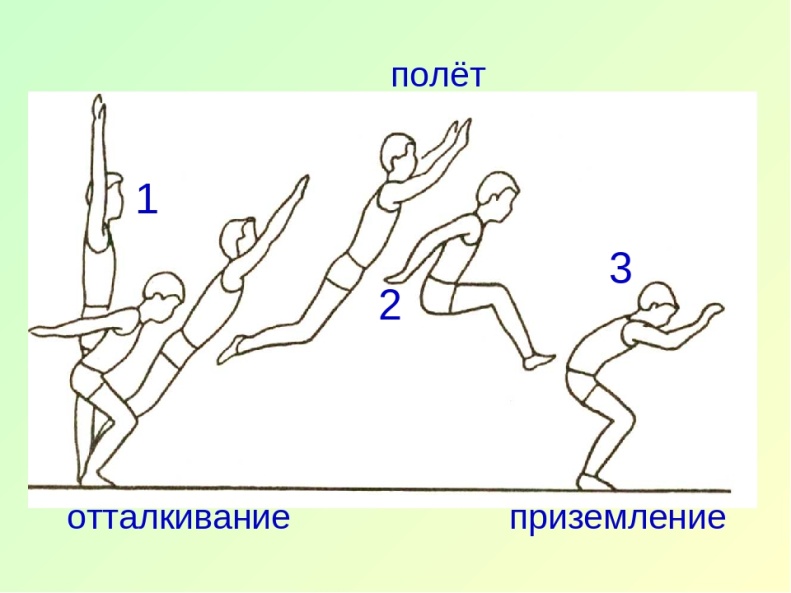 Выполни три  прыжка с места на зачёт. Для этого попроси взрослого  проконтролировать твои прыжки и измерять, сколько ты прыгнул. Запиши  результат трех прыжков  на листочек. Вышли фото.                                                Ты- молодец!!!!